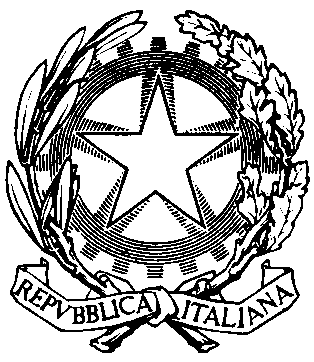 Tribunale Ordinario di FoggiaSezione Fallimenti
FALLIMENTO n. _________________________________________________________________________________________GIUDICE DELEGATO: Dott. 
CURATORE: 
ISTANZA AUTORIZZAZIONE AL PRELIEVO E MANDATO DI PAGAMENTO
Il sottoscritto__________________________________________________________________________curatore del fallimento____________________________________________________________________________________________________________ n. 
CHIEDE
all'Illustrissimo Giudice Delegato
Dott. 
l'autorizzazione al prelievo della somma di €____________- per il pagamento  del__________ emessa da___________ ( specificando se al netto o al lordo della ritenuta di acconto).Si allega:
- Copia del giustificativo di spesa o fattura pro forma
- Ricevuta del pagamento del campione fallimentare

Con osservanza
Foggia, Il curatore